06.02.2023 Poniedziałek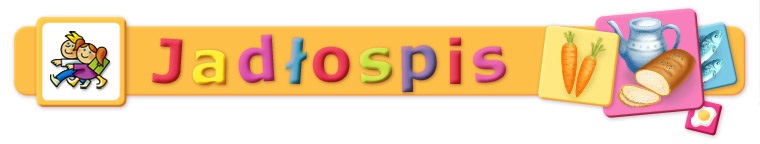 ObiadPierwsze danie
Krupnik z ziemniakami i kaszą jęczmienna             188 g     159 kcal                     (Zboża zawierające gluten, Soja, Seler)Drugie danie
Spagetti                                             268 g     617 kcal                     (Zboża zawierające gluten, Soja)Herbata z cytryną                                      8 g      21 kcal                     Owoc07.02.2023 WtorekObiadPierwsze danie
Zupa brokułowa                                       203 g     109 kcal                     (Alergeny: Zboża zawierające gluten, Soja, Mleko, Seler)Drugie danie
Strogonow drobiowy                                   245 g     197 kcal                     (Alergeny: Zboża zawierające gluten, Jaja, Soja)Bułka zwykła                                          50 g     113 kcal                     (Alergeny: Zboża zawierające gluten, Mleko)OwocLemoniada                                             12 g      30 kcal                     08.02.2023 ŚrodaObiadPierwsze danie
Rosół z makaronem                                    125 g     153 kcal                     (Zboża zawierające gluten, Soja, Seler)Drugie danie
Krokiety z sosem twarogowo-jogurtowym                337 g     410 kcal                     (Zboża zawierające gluten, Mleko)OwocHERBATA OWOCOWA Z MIĘTA                                8 g      30 kcal                     09.02.2023 CzwartekObiadPierwsze danie
Zupa burakowa                                        229 g     137 kcal                     (Soja, Mleko)Drugie danie
Pierś drobiowa parowana                              129 g      41 kcal                     Ziemniaki                                            151 g     113 kcal                     Surówka pomidor, papryka, sałata, szczypiorek z jo    93 g      17 kcal                     (Mleko)Napój miodowo-cytrynowy                               18 g      49 kcal                     10.02.2023 PiątekObiadPierwsze danie
Zupa pieczarkowa                                     209 g     108 kcal                     (Mleko, Seler)Drugie danie
Filet rybny smażony w cieście                        155 g     228 kcal                     (Zboża zawierające gluten, Jaja, Ryby, Mleko)Ziemniaki                                            151 g     113 kcal                     Surówka z czerwonej kapusty                          130 g      61 kcal                     Kompot wiśniowy                                       40 g      55 kcal                     13.02.2023 Poniedziałek
ObiadPierwsze danie
Kapuśniak z kiszonej kapusty z ziemniakami           231 g     122 kcal                     (Zboża zawierające gluten, Seler)Drugie danie
MAKARON ZE ŚMIETANĄ I  TWAROGIEM                     150 g     306 kcal                     (Zboża zawierające gluten, Mleko)Herbata z cytryną                                      8 g      21 kcal                     Owoc14.02.2023 WtorekObiadHamburger                                            381 g     939 kcal                     (Jaja, gorczyca)Kompot truskawkowy                                    40 g      50 kcal                     Owoc15.02.2023 Środa
ObiadPierwsze danie
Biały barszcz                                        184 g     141 kcal                     (Zboża zawierające gluten, Mleko, Seler)Drugie danie
Kotlet drobiowy w płatkach kukurydzianych            174 g     251 kcal                     (Zboża zawierające gluten, Jaja, Mleko)Piure z ziemniaków                                   160 g     152 kcal                     (Mleko)Sałatka z pomidorów z cebulą w śmietanie              81 g      41 kcal                     (Mleko)HERBATA OWOCOWA Z MIĘTA                                8 g      30 kcal                     16.02.2023 CzwartekObiadPierwsze danie
Zupa z czerwonej soczewicy                           176 g     142 kcal                     (Soja, Mleko, Seler)Drugie danie
Gulasz  mięsno-warzywny                              221 g     383 kcal                     (Zboża zawierające gluten, Mleko, Seler)Lemoniada                                             12 g      30 kcal                     OwocKasza gryczana                                        62 g     202 kcal                     SURÓWKA Z OGÓRKÓW KWASZONYCH Z CEBULĄ                101 g      21 kcal                     17.02.2023 PiątekObiadPierwsze danie
Zupa owocowa                                         160 g     281 kcal                     (Zboża zawierające gluten)Drugie danie
Paluszki rybne panierowane                           136 g       8 kcal                     (Zboża zawierające gluten, Ryby, Mleko)Ziemniaki                                            151 g     113 kcal                     Surówka z białej kapusty z koperkiem i papryką       104 g      50 kcal                     20.02.2023 PoniedziałekObiad
Pierwsze danie
Zupa z kluskami                                      167 g     122 kcal                     (Zboża zawierające gluten, Jaja, Seler)Drugie danie
Kotlet mielony                                       142 g     404 kcal                     (Zboża zawierające gluten, Jaja, Soja)Herbata z cytryną                                      8 g      21 kcal                     Ziemniaki                                            151 g     113 kcal                     Surówka z kapusty pekińskiej z kukurydzą             115 g     111 kcal                     21.02.2023 WtorekObiad
Pierwsze danie
Zupa fasolowa z kiełbasą                             200 g     144 kcal                     (Soja, Seler)Drugie danie
Makaron z indykiem w s. śmietanowym z brokułem       331 g     481 kcal                     (Zboża zawierające gluten, Jaja, Mleko, Seler)OwocLemoniada                                             12 g      30 kcal                     22.02.2023 ŚrodaObiad
Pierwsze danie
Zupa pomidorowa z makaronem                          125 g     148 kcal                     (Zboża zawierające gluten, Mleko, Seler)Drugie danie
Schab duszony w warzywach                            235 g     223 kcal                     (Zboża zawierające gluten, Seler)Ziemniaki                                            151 g     113 kcal                     HERBATA OWOCOWA Z MIĘTA                                8 g      30 kcal                     Owoc23.02.2023 Czwartek
ObiadPierwsze danie
Kapuśniak z białej kapusty                           216 g     111 kcal                     (Zboża zawierające gluten, Mleko, Seler)Drugie danie
Udko pieczone                                        382 g      41 kcal                     (Gorczyca )OwocNapój miodowo-cytrynowy                               18 g      49 kcal                     Marchewka duszona z groszkiem                        132 g      82 kcal                     (Zboża zawierające gluten, Mleko)Ziemniaki                                            151 g     113 kcal                     24.02.2023 PiątekObiadPierwsze danie
Rosół z makaronem                                    125 g     153 kcal                     (Zboża zawierające gluten, Soja, Seler)Drugie danie
Filet rybny smażony                                  153 g     246 kcal                     (Zboża zawierające gluten, Jaja, Ryby)Ziemniaki                                            151 g     113 kcal                     Surówka z kiszonej kapusty                           125 g      47 kcal                     Kompot wiśniowy                                       40 g      55 kcal                     27.02.2023 PoniedziałekObiadPierwsze danie
ZUPA JARZYNOWA                                       248 g     142 kcal                     (Soja, Mleko, Seler)Drugie danie
Spagetti                                             268 g     617 kcal                     (Zboża zawierające gluten, Soja)Lemoniada                                             12 g      30 kcal                     Jabłko                                               151 g      70 kcal                     28.02.2023 WtorekObiadPierwsze danie
Zupa koperkowa                                       163 g     109 kcal                     (Soja, Mleko, Seler)Drugie danie
Kotlet schabowy                                      151 g     319 kcal                     (Zboża zawierające gluten, Jaja, Mleko)Surówka wielowarzywna                                136 g      75 kcal                     (Seler, Gorczyca )Piure z ziemniaków                                   160 g     152 kcal                     (Mleko)HERBATA OWOCOWA Z MIĘTA                                8 g      30 kcal                     